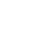 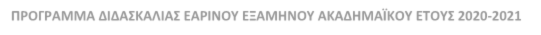 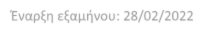 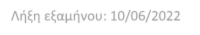 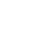 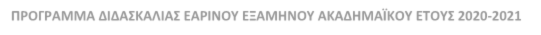 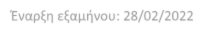 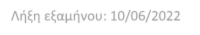 Β΄ ΕΞΑΜΗΝΟ – ΥΠΟΧΡΕΩΤΙΚΑ 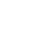 Δ΄ ΕΞΑΜΗΝΟ – ΥΠΟΧΡΕΩΤΙΚΑ ΣT΄ ΕΞΑΜΗΝΟ - ΥΠΟΧΡΕΩΤΙΚΑ  	 	Συνεχίζεται............................ ΣT΄ ΕΞΑΜΗΝΟ – ΥΠΟΧΡΕΩΤΙΚΑ ΕΝΟΤΗΤΑ ΠΕΙΡΑΜΑΤΙΚΗΣ-ΓΝΩΣΤΙΚΗΣ-ΕΞΕΛΙΚΤΙΚΗΣ ΨΥΧΟΛΟΓΙΑΣ-ΝΕΥΡΟΕΠΙΣΤΗΜΕΣ ΕΝΟΤΗΤΑ ΚΛΙΝΙΚΗΣ ΨΥΧΟΛΟΓΙΑΣ ΕΝΟΤΗΤΑ ΚΟΙΝΩΝΙΚΗΣ ΨΥΧΟΛΟΓΙΑΣ ΕΝΟΤΗΤΑ ΣΥΝΑΦΕΙΣ ΠΡΟΣ ΤΗΝ ΨΥΧΟΛΟΓΙΑ ΚΟΙΝΩΝΙΚΕΣ ΕΠΙΣΤΗΜΕΣ ΜΑΘΗΜΑΤΑ ΕΛΕΥΘΕΡΗΣ ΕΠΙΛΟΓΗΣ ΘΕΜΑΤΙΚΗ V: Παιδαγωγική-Διδακτική Κατάρτιση στις Κοινωνικές Επιστήμες. Σκοπός της νέας θεματικής «Παιδαγωγική-Διδακτική Κατάρτιση στις Κοινωνικές Επιστήμες» είναι οι ενδιαφερόμενοι από όλα τα τμήματα του Παντείου Πανεπιστημίου να αποκτήσουν τις απαραίτητες διδακτικές και παιδαγωγικές γνώσεις, δεξιότητες και ικανότητες για να σχεδιάζουν και να πραγματοποιούν εκπαιδευτικό έργο. Η επιτυχής παρακολούθηση των τριών μαθημάτων, τα οποία εξαιρούνται από τις παραμέτρους λήψης πτυχίου και δηλώσεων των εξαμήνων, όπως και από τον υπολογισμό του τελικού μέσου όρου βαθμολογίας, οδηγεί σε βεβαίωση, που θα απονέμεται από τη Σχολή Κοινωνικών Επιστημών του Παντείου Πανεπιστήμιου, με την οποία θα πιστοποιείται, εν μέρει, η απόκτηση Παιδαγωγικής και Διδακτικής Επάρκειας. Για την πλήρη απόκτηση Παιδαγωγικής Επάρκειας υπολείπονται μαθήματα, τα οποία θα μπορέσει να συμπληρώσει ο φοιτητής, μόλις ολοκληρωθεί το Ειδικό Πρόγραμμα Σπουδών Παιδαγωγικής και Διδακτικής Επάρκειας του Πανεπιστημίου. Η πιστοποιημένη Παιδαγωγική και Διδακτική Επάρκεια, είναι, πλέον, αναγκαίο τυπικό προσόν για την επαγγελματική απασχόληση στη δημόσια και ιδιωτική εκπαίδευση.  * Key Issues μαθήματα: Α4 Τετάρτη 16:30-18:30 Κ.Μ. ΜΑΘΗΜΑ ΔΙΔΑΣΚΟΝΤΕΣ ΔΕΥΤΕΡΑ ΤΡΙΤΗ ΤΕΤΑΡΤΗ ΠΕΜΠΤΗ ΠΑΡΑΣΚΕΥΗ 6012 Εισαγωγή στην Κοινωνική Ψυχολογία ΙΙ Γ.Προδρομίτης ΑΜΦΙΘΕΑΤΡΟ Σ.ΚΑΡΑΓΙΩΡΓΑ Ι 16:30-18:30 6013 Εισαγωγή στη Γνωστική Ψυχολογία Α.Βατάκη ΑΙΘΟΥΣΑ 102 11:30-13:30 6031 Βιολογική Ψυχολογία Δ. ΚασελίμηςΑΙΘΟΥΣΑ Β5 14:00-16:00 6094 Εισαγωγή στην Κοινωνιοψυχολογική Έρευνα ΙΙ Ι.Κατερέλος  ΑΙΘΟΥΣΑ  Α4  14:00-16:00 6353 Κλινική Ψυχολογία Ι Β. Γιωτσίδη ΑΙΘΟΥΣΑ 302 09:00-11:00 Κ.Μ. ΜΑΘΗΜΑ ΔΙΔΑΣΚΟΝΤΕΣ ΔΕΥΤΕΡΑ ΤΡΙΤΗ ΤΕΤΑΡΤΗ ΠΕΜΠΤΗ ΠΑΡΑΣΚΕΥΗ 6052 Στατιστική ΙΙ: Εισαγωγή στις Μεθόδους της Διμεταβλητής και Πολυμεταβλητής Ανάλυσης Χρ. Παρπούλα ΑΙΘΟΥΣΑ 301 14:00-16:00 6060 Κοινωνικές  Αναπαραστάσεις Α. Μαντόγλου ΑΙΘΟΥΣΑ 209 09:00-11:00 6130 Πειραματικός Σχεδιασμός Έρευνας στην Ψυχολογία  Α.Βατάκη ΑΙΘΟΥΣΑ 209 16:30-18:30 6196 Κοινωνιολογία Γ.Αλεξιάς ΑΙΘΟΥΣΑ 102 09:00-11:00 6354 Εισαγωγή στη Νευροψυχολογία Δ. Κασελίμης ΑΙΘΟΥΣΑ Β5 14:00-16:00 Κ.Μ. ΜΑΘΗΜΑ ΔΙΔΑΣΚΟΝΤΕΣ ΔΕΥΤΕΡΑ ΤΡΙΤΗ ΤΕΤΑΡΤΗ ΠΕΜΠΤΗ ΠΑΡΑΣΚΕΥΗ 6079 Πρακτικές Ασκήσεις Στατιστικής  Η παρακολούθηση είναι υποχρεωτική, με ανώτατο όριο δύο(2) απουσιών 	Προαπαιτούμενα: 	  Στατιστική Ι: Εισαγωγή στις 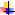 	Μεθόδους 	της Μονομεταβλητής Ανάλυσης (6005)  Στατιστική ΙΙ: Εισαγωγή στις Μεθόδους της Διμεταβλητής & Πολυμεταβλητής Ανάλυσης (6052) Χρ. Παρπούλα ΑΙΘΟΥΣΑ Β5 09:00-11:00 6079 Πρακτικές Ασκήσεις Στατιστικής  Η παρακολούθηση είναι υποχρεωτική, με ανώτατο όριο δύο(2) απουσιών 	Προαπαιτούμενα: 	  Στατιστική Ι: Εισαγωγή στις 	Μεθόδους 	της Μονομεταβλητής Ανάλυσης (6005)  Στατιστική ΙΙ: Εισαγωγή στις Μεθόδους της Διμεταβλητής & Πολυμεταβλητής Ανάλυσης (6052) Γ. Αλεξιάς  ΑΙΘΟΥΣΑ Β3 09:00-11:00 6079 Πρακτικές Ασκήσεις Στατιστικής Η παρακολούθηση είναι υποχρεωτική, με ανώτατο όριο δύο(2) απουσιών 	Προαπαιτούμενα: 	 Σ. Καζή ΑΙΘΟΥΣΑ Β3 11:30-13:30  Στατιστική Ι: Εισαγωγή στις 	Μεθόδους 	της Μονομεταβλητής Ανάλυσης (6005)  Στατιστική ΙΙ: Εισαγωγή στις Μεθόδους της Διμεταβλητής & Πολυμεταβλητής Ανάλυσης (6052) 6079 Πρακτικές Ασκήσεις Στατιστικής Η παρακολούθηση είναι υποχρεωτική, με ανώτατο όριο δύο(2) απουσιών 	Προαπαιτούμενα: 	  Στατιστική Ι: Εισαγωγή στις 	Μεθόδους 	της Μονομεταβλητής Ανάλυσης (6005)  Στατιστική ΙΙ: Εισαγωγή στις Μεθόδους της Διμεταβλητής & Πολυμεταβλητής Ανάλυσης (6052) Α. Μπράϊλας ΑΙΘΟΥΣΑ Β3 11:30-13:30 6079 Πρακτικές Ασκήσεις Στατιστικής Η παρακολούθηση είναι υποχρεωτική, με ανώτατο όριο δύο(2) απουσιών 	Προαπαιτούμενα: 	  Στατιστική Ι: Εισαγωγή στις 	Μεθόδους 	της Μονομεταβλητής Ανάλυσης (6005)  Στατιστική ΙΙ: Εισαγωγή στις Μεθόδους της Διμεταβλητής & Πολυμεταβλητής Ανάλυσης (6052) Γ. Κατερέλος ΑΙΘΟΥΣΑ Β5 11:30-13:30 6079 Πρακτικές Ασκήσεις Στατιστικής Η παρακολούθηση είναι υποχρεωτική, με ανώτατο όριο δύο(2) απουσιών Προαπαιτούμενα: 	  Στατιστική Ι: Εισαγωγή στις 	Μεθόδους 	της Μονομεταβλητής Ανάλυσης (6005)  Στατιστική ΙΙ: Εισαγωγή στις Μεθόδους της Διμεταβλητής & Πολυμεταβλητής Ανάλυσης (6052) Π. Κορδούτης ΑΙΘΟΥΣΑ Β5 19:00-21:00 6079 Πρακτικές Ασκήσεις Στατιστικής Η παρακολούθηση είναι υποχρεωτική, με ανώτατο όριο δύο(2) απουσιών Προαπαιτούμενα: 	  Στατιστική Ι: Εισαγωγή στις 	Μεθόδους 	της Μονομεταβλητής Ανάλυσης (6005)  Στατιστική ΙΙ: Εισαγωγή στις Μεθόδους της Διμεταβλητής & Πολυμεταβλητής Ανάλυσης (6052) Φ. Φωτιάδης ΑΙΘΟΥΣΑ Α1 19:00-21:00 Οι Πρακτικές Ασκήσεις Στατιστικής έχουν υποχρεωτική παρακολούθηση με ανώτατο όριο δύο (2) απουσιών Προαπαιτούμενα: Περιγραφή Στατιστική (6005)  & Επαγωγική Στατιστική (6052) Οι Πρακτικές Ασκήσεις Στατιστικής έχουν υποχρεωτική παρακολούθηση με ανώτατο όριο δύο (2) απουσιών Προαπαιτούμενα: Περιγραφή Στατιστική (6005)  & Επαγωγική Στατιστική (6052) Οι Πρακτικές Ασκήσεις Στατιστικής έχουν υποχρεωτική παρακολούθηση με ανώτατο όριο δύο (2) απουσιών Προαπαιτούμενα: Περιγραφή Στατιστική (6005)  & Επαγωγική Στατιστική (6052) Οι Πρακτικές Ασκήσεις Στατιστικής έχουν υποχρεωτική παρακολούθηση με ανώτατο όριο δύο (2) απουσιών Προαπαιτούμενα: Περιγραφή Στατιστική (6005)  & Επαγωγική Στατιστική (6052) Οι Πρακτικές Ασκήσεις Στατιστικής έχουν υποχρεωτική παρακολούθηση με ανώτατο όριο δύο (2) απουσιών Προαπαιτούμενα: Περιγραφή Στατιστική (6005)  & Επαγωγική Στατιστική (6052) Οι Πρακτικές Ασκήσεις Στατιστικής έχουν υποχρεωτική παρακολούθηση με ανώτατο όριο δύο (2) απουσιών Προαπαιτούμενα: Περιγραφή Στατιστική (6005)  & Επαγωγική Στατιστική (6052) Κ.Μ. ΜΑΘΗΜΑ ΔΙΔΑΣΚΟΝΤΕΣ ΔΕΥΤΕΡΑ ΤΡΙΤΗ ΤΕΤΑΡΤΗ ΠΕΜΠΤΗ ΠΑΡΑΣΚΕΥΗ 6272 Εισαγωγή στη Ψυχολογία της Υγείας  Φ. Αναγνωστόπουλος ΑΙΘΟΥΣΑ 209 14:00-16:00 6287 Ιστορία και Συστήματα της Ψυχολογίας  Π. Κορδούτης/ Δ. Μωραϊτου  ΕΔΙΠ ΑΙΘΟΥΣΑ Β5 09:00-11:00 6355 Κλινική Ψυχολογία ΙΙ  Β. Γιωτσίδη  Σ. Καράγιωργα ΙΙ 09:00-11:00 6356 Κυβερνοψυχολογία Κ. Κοσκινάς ΑΙΘΟΥΣΑ Β5 16:30-18:30 Κ.Μ. ΜΑΘΗΜΑ ΔΙΔΑΣΚΟΝΤΕΣ ΔΕΥΤΕΡΑ ΤΡΙΤΗ ΤΕΤΑΡΤΗ ΠΕΜΠΤΗ ΠΑΡΑΣΚΕΥΗ 6346 Γνωστικές και συναισθηματικές διεργασίες: θεωρία και εφαρμογές στην εκπαίδευση Α. Τουλουμάκου ΕΣΠΑ ΑΙΘΟΥΣΑ Β5 09:00-11:00 6368 Θεωρίες Μάθησης  Α. Ευθυμιόπουλος ΑΙΘΟΥΣΑ Α1 09:00-11:00  6233 Σύγχρονα ζητήματα Αναπτυξιακής Ψυχολογίας Σ. Καζή ΑΙΘΟΥΣΑ Β5 16:30-18:30 6372 Διαχείριση κρίσεων στο σχολικό περιβάλλον Υπότροφος Διδ. ΕΣΠΑ  Πεζηρκιανιδης Χ. ΑΙΘΟΥΣΑ 301 19:00-21:00 Κ.Μ. ΜΑΘΗΜΑ ΔΙΔΑΣΚΟΝΤΕΣ ΔΕΥΤΕΡΑ ΤΡΙΤΗ ΤΕΤΑΡΤΗ ΠΕΜΠΤΗ ΠΑΡΑΣΚΕΥΗ 6292 Εισαγωγή στη Θετική Ψυχολογία Α.Σταλίκας  ΑΙΘΟΥΣΑ 301 19:00-21:00 6051 Εγκληματολογική Ψυχολογία: Σύγχρονα θέματα  Ψυχοϊατροδικαστικής Α. Δουζένης / ΕΚΠΑ  ΑΙΘΟΥΣΑ Β5 11:30-13:30 6122 Ψυχοπαθολογία του παιδιού και του εφήβου Γ. Κολαϊτης  ΕΚΠΑ ΑΙΘΟΥΣΑ Α4 09:00-11:00 6360 Εφαρμογές της θετικής Ψυχολογίας Α. Σταλίκας, Δ. Θεοδοσάκης ΑΙΘΟΥΣΑ Α4 16:30-18:30 6361 Συμβουλευτική Ψυχολογία σε ειδικούς πληθυσμούς Ε. Καρακασίδου  ΕΣΠΑ ΑΙΘΟΥΣΑ Β3 11:30-13:30 6362 Συμβουλευτική Ψυχολογία στην Οικογένεια και στο Σχολείο. Ε. Καρακασίδου  ΕΣΠΑ 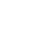 ΑΙΘΟΥΣΑ Β5 11:30-13:30 6371 Προαγωγή ψυχικής υγείας και συμβουλευτική στο σχολείο Υπότροφος Διδ.ΕΣΠΑ   Πεζηρκιανίδης Χ. ΑΙΘΟΥΣΑ Γ1 14:00-16:00 6237 Κλινική Ψυχολογία και ψυχολογία της υγείας στην πράξη Φ.Αναγνωστόπουλος ΑΙΘΟΥΣΑ Β3 16:30-18:30 6127 Ψυχομετρία ΙΙ Προαπαιτούμενο:    Ψυχομετρία Ι (6123) 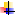 Η. Τσακανίκος  ΠΔ.80/407 ΑΙΘΟΥΣΑ 302 14:00-16:00 Ψυχομετρία ΙΙ Προαπαιτούμενο:    Ψυχομετρία Ι (6123) Η. Τσακανίκος  ΠΔ.80/407 6310 Εργαστήριο: Ενδυνάμωση και συνηγορία στον χώρο της ψυχικής υγείας: εφαρμογές κοινοτικής  ψυχολογίας Η. Τσακανίκος  ΠΔ.80/407 ΑΙΘΟΥΣΑ Β5 19:00-21:00 Κ.Μ. ΜΑΘΗΜΑ ΔΙΔΑΣΚΟΝΤΕΣ ΔΕΥΤΕΡΑ ΤΡΙΤΗ ΤΕΤΑΡΤΗ ΠΕΜΠΤΗ ΠΑΡΑΣΚΕΥΗ 6168 Ιδεολογία και Κοινωνική Ψυχολογία  Γ.Προδρομίτης ΑΙΘΟΥΣΑ Β3 19:00-21:00 6189 Κοινωνική Ταυτότητα και Διομαδικές Σχέσεις  Προαπαιτούμενα: 6002 - 6012 Α. Χαντζή ΑΙΘΟΥΣΑ 102 16:30-18:30 6221 Ψυχολογία των Πολύ-Πολιτισμικών Κοινωνιών και της Μετανάστευσης  Ξ. Χρυσοχόου ΑΙΘΟΥΣΑ Β3 14:00-16:00 6241 Πολύπλοκα Κοινωνικά Δίκτυα & Κοινωνικές Προσομοιώσεις Προαπαιτούμενο: 6094 Ι.Κατερέλος ΑΙΘΟΥΣΑ Β3 14:00-16:00 6311 Διαστάσεις της Κοινωνικής Ψυχολογίας σε καιρούς κρίσης  Ξ. Χρυσοχόου ΑΙΘΟΥΣΑ Γ1 16:30-18:30 6210 Ερμηνευτικές διαδικασίες συμπεριφορών κι ενισχύσεων Α. Καραγεώργου ΕΣΠΑ ΑΙΘΟΥΣΑ 209 14:00-16:00 6242 Ψυχολογία των Διαπροσωπικών Σχέσεων ΙΙ Π. Κορδούτης ΑΙΘΟΥΣΑ 209 11:30-13:30 6298 Η έννοια της σύγκρουσης στην Κοινωνική Ψυχολογία Σ.Μαντόγλου ΑΙΘΟΥΣΑ Β5 09:00-11:00 6171 Στερεότυπα Α.Χαντζή ΑΙΘΟΥΣΑ 102 16:30-18:30 Κ.Μ. ΜΑΘΗΜΑ ΔΙΔΑΣΚΟΝΤΕΣ ΔΕΥΤΕΡΑ ΤΡΙΤΗ ΤΕΤΑΡΤΗ ΠΕΜΠΤΗ ΠΑΡΑΣΚΕΥΗ 6338 ΣΕΜ Δυνητοποίηση ΙΙ: Διαδικτυακή Εκπαίδευση και Παιγνιοποίηση  Υποχρεωτική παρακολούθηση Κ.Κοσκινάς ΑΙΘΟΥΣΑ Ζ1 12:00-14:00 6304 Δεοντολογία και Βιοηθική στις επιστήμες του ανθρώπου Ι. Κριάρη,  Φ. Παναγοπούλου Τμ. ΔΔ ΑΙΘΟΥΣΑ 111 09:00-11:00 6314 Συγγραφή επιστημονικών κειμένων: Κανόνες, δυνατότητες, περιορισμοί Χ.Κανάκη, ΕΔΙΠ Γ.Λειβανά, ΕΔΙΠ ΑΙΘΟΥΣΑ 102 19:00-21:00 6364 Συμβουλευτική Σταδιοδρομίας Δ. Θεοδοσάκης ΕΔΙΠ ΑΜΦΙΘΕΤΡΟ 2 19:00-21:00 Κ.Μ. ΜΑΘΗΜΑ ΔΙΔΑΣΚΟΝΤΕΣ ΔΕΥΤΕΡΑ ΤΡΙΤΗ ΤΕΤΑΡΤΗ ΠΕΜΠΤΗ ΠΑΡΑΣΚΕΥΗ 6367 «Γενικές αρχές διδακτικής μεθοδολογίας-αναλυτικά προγράμματα». Μ. Ντοροπούλου ΕΔΙΠ ΑΙΘΟΥΣΑ Δ12 16:30-18:30 